ТЕХНИЧЕСКОЕ ОПИСАНИЕ КАБЕЛЯКонструкция кабеляМеханические характеристикиУпаковка и маркировкаРасцветкаДанные о продуктеОВ – оптическое волокноОМ – оптический модульХарактеристики подвеса- длина пролета до 60 метров, стрела провеса 1,5% для I района по гололедной и III района по ветровой нагрузке (ПУЭ 7 изд.) при удлинении волокон 0,33 %;- длина пролета до 30 метров, стреле провеса 2,0% для I района по гололедной и III района по ветровой нагрузке (ПУЭ 7 изд.) при удлинении волокон 0,2 %;- длина пролета до 50 метров, стреле провеса 1,5% для II района по гололедной и II района по ветровой нагрузке (ПУЭ 7 изд.) при удлинении волокон 0,33 %;- длина пролета до 30 метров, стреле провеса 2,0% для II района по гололедной и II района по ветровой нагрузке (ПУЭ 7 изд.) при удлинении волокон 0,2 %;- длина пролета до 25 метров, стреле провеса 3,0% для III района по гололедной и III района по ветровой нагрузке (ПУЭ 7 изд.) при удлинении волокон 0,2 %.- длина пролета до 40 метров, стреле провеса 2,0% для III района по гололедной и III района по ветровой нагрузке (ПУЭ 7 изд.) при удлинении волокон 0,33 %.Тип кабеляКС-ОКГО-П-(2-24)-G.652.D-0,7-1224КС-ОКГО-П-(2-24)-G.652.D-0,7-1224КС-ОКГО-П-(2-24)-G.652.D-0,7-1224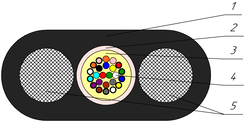 1. Наружная оболочка: Светостабилизированный полиэтилен
2. Оптический модуль: Трубка ПБТ 2,0 мм
3. Внутримодульный компаунд: Тиксотропный гель
4. Оптическое волокно: Одномодовое волокно с рекомендацией ITU-T G.652.D
5. Перефирийный силовой элемент: Стеклопластиковый пруток 2,0 мм1. Наружная оболочка: Светостабилизированный полиэтилен
2. Оптический модуль: Трубка ПБТ 2,0 мм
3. Внутримодульный компаунд: Тиксотропный гель
4. Оптическое волокно: Одномодовое волокно с рекомендацией ITU-T G.652.D
5. Перефирийный силовой элемент: Стеклопластиковый пруток 2,0 мм1. Наружная оболочка: Светостабилизированный полиэтилен
2. Оптический модуль: Трубка ПБТ 2,0 мм
3. Внутримодульный компаунд: Тиксотропный гель
4. Оптическое волокно: Одномодовое волокно с рекомендацией ITU-T G.652.D
5. Перефирийный силовой элемент: Стеклопластиковый пруток 2,0 мм1. Наружная оболочка: Светостабилизированный полиэтилен
2. Оптический модуль: Трубка ПБТ 2,0 мм
3. Внутримодульный компаунд: Тиксотропный гель
4. Оптическое волокно: Одномодовое волокно с рекомендацией ITU-T G.652.D
5. Перефирийный силовой элемент: Стеклопластиковый пруток 2,0 ммТемпературные диапазоныТемпература хранения и транспортировкиТемпература монтажаРабочая температураТемпературные диапазоныот -50 до +70 °Сот -10 до +50 °Сот -50 до +70 °ССтойкость к проникновению водыВлагонепроницаемыйВлагонепроницаемыйВлагонепроницаемыйОтносительная влажность при температуре до 35 0C, %989898Наружный размер, мм3,6х8,1±0,3 (Dxh)3,6х8,1±0,3 (Dxh)3,6х8,1±0,3 (Dxh)Вес кабеля, кг/км32±5%32±5%32±5%Расчетное значение растягивающего усилия, кН СтатическоеДинамическое0,7 (0,2%), 1,0 (0,33%)1,9Минимальный радиус изгиба20DКратковременное раздавливающее усилие, кН/см (Н/10см)1,0 (10000)Стойкость к осевому кручению на угол ±360° на участке кабеля  длиной 4мУстойчивСтойкость к многократным изгибам на угол ±900 20DУстойчивСтойкость к удару энергией 5 ДжУстойчивСтроительная длина кабеля, км6УпаковкаБарабан 10 (1000х690х1000)Толеранс, %±3Длины менее строительных (по согласованию с заказчиком)Максимум 5%Способ нанесения маркировкиСтруйная печатьПогрешность маркировки, %±0,5Последовательность расцветки ОВ в ОМ (по требованию заказчика, цветовая маркировка может быть другой). хххх – Волокно с кольцевыми меткамиПоследовательность расцветки ОВ в ОМ (по требованию заказчика, цветовая маркировка может быть другой). хххх – Волокно с кольцевыми меткамиПоследовательность расцветки ОВ в ОМ (по требованию заказчика, цветовая маркировка может быть другой). хххх – Волокно с кольцевыми меткамиПоследовательность расцветки ОВ в ОМ (по требованию заказчика, цветовая маркировка может быть другой). хххх – Волокно с кольцевыми меткамиПоследовательность расцветки ОВ в ОМ (по требованию заказчика, цветовая маркировка может быть другой). хххх – Волокно с кольцевыми меткамиПоследовательность расцветки ОВ в ОМ (по требованию заказчика, цветовая маркировка может быть другой). хххх – Волокно с кольцевыми меткамиПоследовательность расцветки ОВ в ОМ (по требованию заказчика, цветовая маркировка может быть другой). хххх – Волокно с кольцевыми меткамиПоследовательность расцветки ОВ в ОМ (по требованию заказчика, цветовая маркировка может быть другой). хххх – Волокно с кольцевыми меткамиПоследовательность расцветки ОВ в ОМ (по требованию заказчика, цветовая маркировка может быть другой). хххх – Волокно с кольцевыми меткамиПоследовательность расцветки ОВ в ОМ (по требованию заказчика, цветовая маркировка может быть другой). хххх – Волокно с кольцевыми меткамиПоследовательность расцветки ОВ в ОМ (по требованию заказчика, цветовая маркировка может быть другой). хххх – Волокно с кольцевыми меткамиПоследовательность расцветки ОВ в ОМ (по требованию заказчика, цветовая маркировка может быть другой). хххх – Волокно с кольцевыми метками123456789101112синийоранжзеленыйкоричнсерыйбелыйкраснчернжелтфиолетрозовбирюз131415161718192021222324синийоранжзеленыйкоричнсерыйбелыйкрасннатуржелтфиолетрозовбирюзКоличество ОВ248121624ОМхОВ1х21х41х81х121х161х24